23 февраля 2022 г.СПОРТИВНЫЙ ПРАЗДНИК	День защитника отечества воспитанники детского сада отметили своими спортивными достижениями. Дети старшего и младшего дошкольного возраста участвовали в спортивных соревнованиях, подражая метким стрелкам, смелым лётчикам и отважным танкистам. На празднике они отгадывали видеозагадки, рассказывали стихи. А дети подготовительной к школе группы как настоящие моряки пели песни и танцевали «Яблочко». Старшие ребята: Маша, Алеся, Лиза, Андрей, Кирилл, Еваи Кира стали участниками праздничного концерта Знаменского СДК.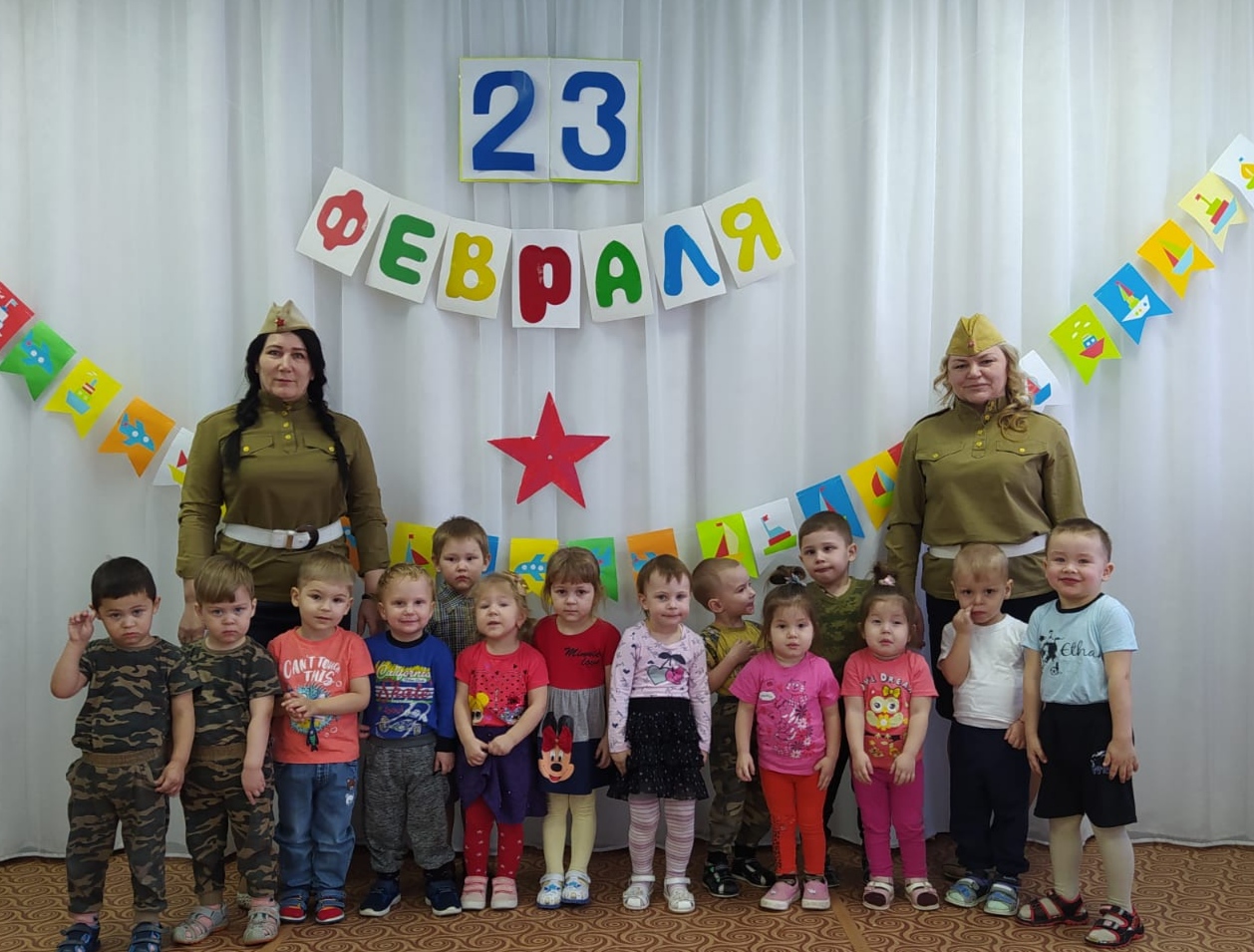 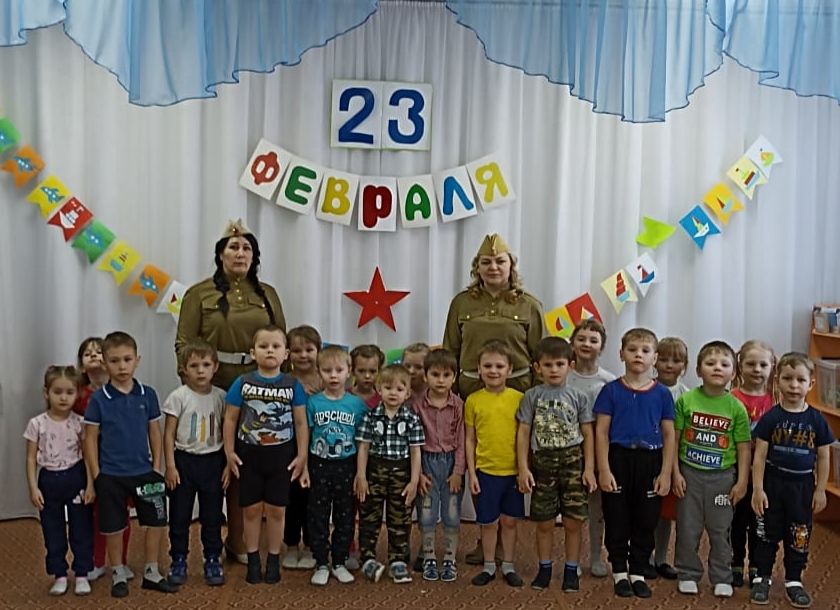 